Tribunale di Torre Annunziata         UFFICIO DELLE  ESECUZIONI IMMOBILIARIPROCEDURA ESECUTIVA N. RGE __________G.E.  ______________________________________ESPERTO _________________________________CREDITORE PROCEDENTE:____________________________________________________________________________________________________________________________________________________________________________________Titolo esecutivo posseduto ____________________________________________________________________________________________________________________DEBITORE/I ________________________________________________________________________________________________________________________________________________________________________________________________________________________________________________________________________CREDITORI INTERVENUTI CON TITOLO ESECUTIVO: 1) ___________________________________________________________________Titolo esecutivo ________________________________________________________2) ___________________________________________________________________Titolo esecutivo ________________________________________________________3) ___________________________________________________________________Titolo esecutivo ________________________________________________________4) ___________________________________________________________________Titolo esecutivo ________________________________________________________CREDITORI INTERVENUTI SENZA TITOLO ESECUTIVO__________________________________________________________________________________________________________________________________________________________________________________________________________________________________________________________________________________________________________________________________________________________________________________________ IMMOBILE PIGNORATO(indicazioni catastali e descrizione dell’immobile)__________________________________________________________________________________________________________________________________________________________________________________________________________________________________________________________________________________________________________________________________________________________________________________________________________________________________________________________________________________________________________________________________________________________________________________________________________________________________DATA DI NOTIFICA DEL PIGNORAMENTO ____________________________DATA TRASCRIZIONE DEL PIGNORAMENTO _________________________DATA DEL DEPOSITO DELLA ISTANZA DI VENDITA : _________________DATA ISTANZA DI VENDITA: ________________PIGNORAMENTI PRECEDENTI O CONTESTUALI : SINOCOMPROPRIETARI  - Data di notifica avviso ex art. 599 comma 2 c.p.c.________________________________________________________________________________________________________________________________________________________________________________________________________________________________________________________________________CREDITORI IPOTECARI  - Data di notifica avviso ex art. 498 c.p.c. __________________________________________________________________________________________________________________________________________________________________________________________________________________________________________________________________________________________________________________________________________DOCUMENTI  ALLEGATI ALL’ISTANZA DI VENDITA :NOTA DI TRASCRIZIONE DEL PIGNORAMENTO  SI NODOCUMENTI CHE DEVONO ESSERE NECESSARIAMENTE PRESENTI NEL FASCICOLO A PENA DECADENZA EX ART. 567 COMMA .P.C.Estratto attuale catasto estratto storico del catasto mappe censuariecertificato di destinazione urbanisticacertificati iscrizioni e trascrizioni relative all’immobile pignorato ( a nome dell’esecutato )certificato notarile sostitutivo (SOSTITUISCE TUTTI I PRECEDENTI)ALTRI INTESTATARI CATASTALI NEL VENTENNIO (DA VERIFICARE DALLE VISURE CATASTALI)____________________________________________________________________________________________________________________________________________________________________________________________________________________________________________________________________________________Titolo di acquisto della proprietà in capo all’esecutato (DA VERIFICARE DAI REGISTRI IMMOBILIARI DELLA CONSERVATORIA) :compravenditadonazionesuccessione ( testamentaria o legittima )sentenza che accerta usucapione ventennalealtro: ____________________________________________________________Data del titolo di acquisto:_______________________Se tale data non supera il ventennio antecedente la data del pignoramento indicare anche i precedenti danti causa  ed i rispettivi titoli fino a coprire il  ventennio antecedente il pignoramento. In ogni caso occorre specificare se la documentazione ipocatastale o la certificazione notarile sostitutiva in concreto depositate dal creditore procedente siano complete, vale a dire se, con riferimento a ciascuno degli immobili espropriati, i certificati delle iscrizioni si estendano al ventennio anteriore alla trascrizione del pignoramento e se la certificazione delle trascrizioni ( sia a favore che contro ) risalga all’ultimo atto di acquisto a titolo derivativo od originario precedente il ventennio, nonché se il procedente abbia depositato l’estratto catastale attuale ( relativo alla situazione di una partita al giorno del rilascio del documento ) o quello storico ( relativo ai passaggi del bene da un possessore ad un altro nel ventennio anteriore alla trascrizione del pignoramento ) :______________________________________________________________________________________________________________________________________________________________________________________________________________________________________________________________________________________________________________________________________________________________________________________________________________________________Coniuge in regime di comunione legale dei beniSINOAltre informazioni o documenti di cui è necessaria la acquisizione:______________________________________________________________________________________________________________________________________________________________________________________________________________________________________________________________________________________________________________________________________________________________________________________________________________________________ATTENZIONE: se manca la provenienza ultra ventennale, se ci è denuncia di successione non trascritta, se manca accettazione di eredità, se vi è pignoramento della quota di ½ in comunione legale NON PROCEDERE ALLA RELAZIONE DI STIMA e sottoporre con urgenza questo modulo all’attenzione del giudice.Torre Annunziata, ___________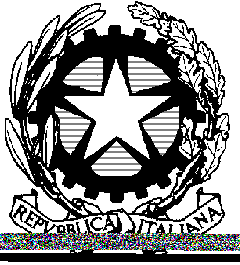 